Backyard Chicken Sampling InformationEtter Lab Research Study 2022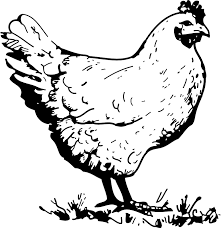 Owner Name (First Last)Date sample taken:Location of farm (nearest town)Rural/urban/semi-ruralNumber of chickens in flock:Age(s) of chickens (e.g., adult, pullet, chick)Chicken housing type (indoor only; indoor w/ penned run; free range, or other housing type)Breeds of chickens: